МИНИСТЕРСТВО ОБРАЗОВАНИЯ И НАУКИ самарской области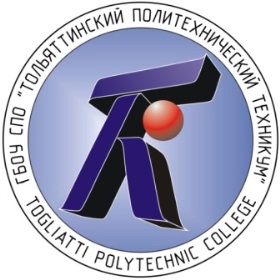 Государственное бюджетное профессиональное образовательное учреждение Самарской области «Тольяттинский политехнический колледж»(ГБПОУ СО «ТПК»)УТВЕРЖДАЮЗаместитель директора по УМР_____________  ___  ___  2022Методическая разработка урока - лекции по дисциплине «Статистика»Тема: Методы анализа основной тенденции (тренда) в рядах динамики. Сезонные колебания"Тольятти, 2022ПЛАН УЧЕБНОГО ЗАНЯТИЯЭТАПЫ УЧЕБНОГО ЗАНЯТИЯХод занятия1. Организационный момент1.1 Приветствие, отметка отсутствующих.1.2 Ознакомление с темой, целью и задачами урока, инструктаж студентов по организации работы на уроке.2. Проверка домашнего задания2.1 раздача карточек с заданиями по пройденному раннее материалу (Приложение 1)2.2 выполнение студентами задания по карточкам2.3 сбор ответов2.4 Коллективное обсуждение выполнения заданий по карточкам 3. Изложение нового учебного материала3.1 Рассмотрение первого вопроса «Понятие основной тенденцией развития (тренда)».изложение нового материаладемонстрация слайдов по первому вопросу (Приложение 2);ведение конспекта3.2  Рассмотрение второго вопроса «Методы анализа основной тенденции (тренда) в рядах динамики».заслушивание доклада с презентацией студента по данному вопросу;ведение конспекта.3.3  Рассмотрение третьего вопроса «Сезонные колебания».изложение нового материаладемонстрация слайдов по первому вопросу (Приложение 3);ведение конспекта.4. Подведение итогов.4.1  Заключение и закрепление нового материалаустный опрос студентов на вопросы по изученной теме.демонстрация слайда с вопросами (Приложение 4);оглашение оценок за письменный опросдомашнее задание – работа с конспектомПриложение 1Государственное бюджетное профессиональное образовательное учреждениеСамарской области  «Тольяттинский политехнический колледж»(ГБПОУ СО «ТПК»)Дисциплина «Статистика»Тема: «Виды и методы анализа рядов динамики»Карточка №1Установить соответствияРешить задачу: Определить вид ряда динамики. Для полученного ряда рассчитать цепным способом: абсолютные приросты, темпы роста, темпы прироста.                    Разработал 						  	     О.Г. ИсаеваПродолжение приложения 1Государственное бюджетное профессиональное образовательное учреждениеСамарской области  «Тольяттинский политехнический колледж»(ГБПОУ СО «ТПК»)Дисциплина «Статистика»Тема: «Виды и методы анализа рядов динамики»Карточка №2Установить соответствия:Решить задачу: Определить вид ряда динамики. Для полученного ряда рассчитать базисным способом: абсолютные приросты, темпы роста, темпы прироста                    Разработал 						  	     О.Г. ИсаеваПродолжение приложения 1Ответы к карточке 1:ЗаданиеЗаданиеРяд интервальныйА2016  – А2017 = -2А2018 = +1Тр2016  – Тр2017 = 83,3%Тр2018 = 110%Тпр2016  – Тпр2017 = -16%Тпр2018 = +10%Ответы к карточке 2:ЗаданиеЗаданиеРяд интервальныйА2016  – А2017 = -2А2018 = +1Тр2016  – Тр2017 = 83,3%Тр2018 = 91,7%Тпр2016  – Тпр2017 = -16%Тпр2018 = -8,3%Приложение 2Понятие основной тенденцией развития (тренда)Слайд 1							   Слайд 2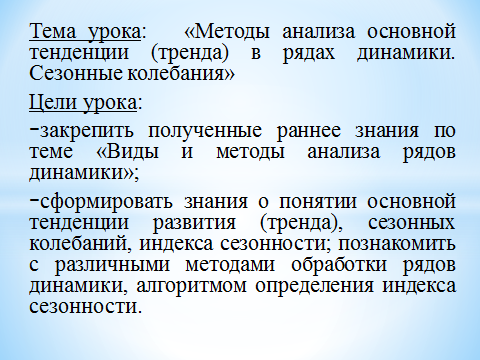 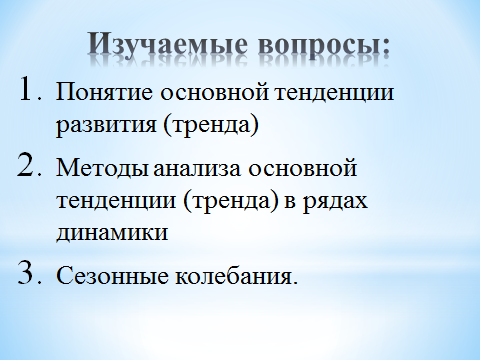 Слайд 3							   Слайд 4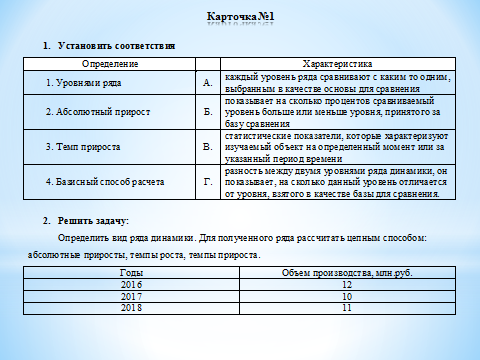 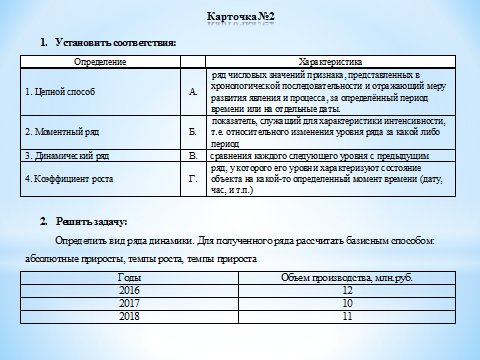 Слайд 5							   Слайд 6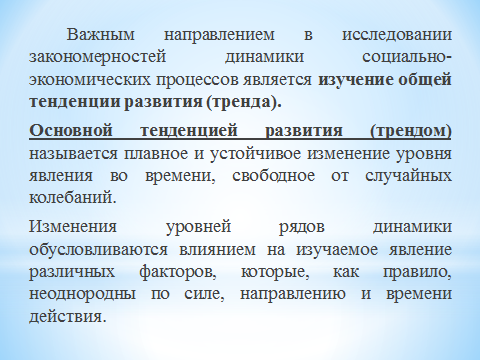 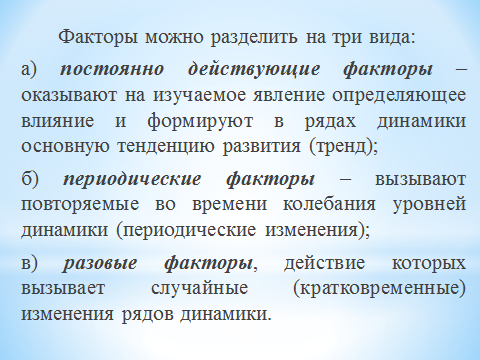 Продолжение приложения 2Слайд 7							   Слайд 8        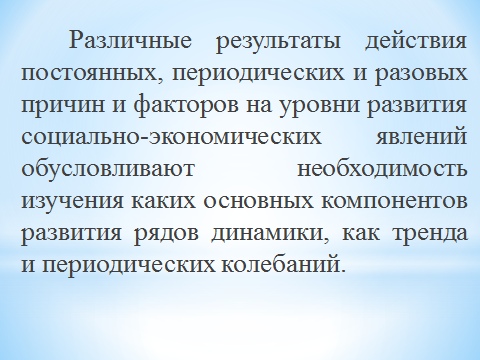 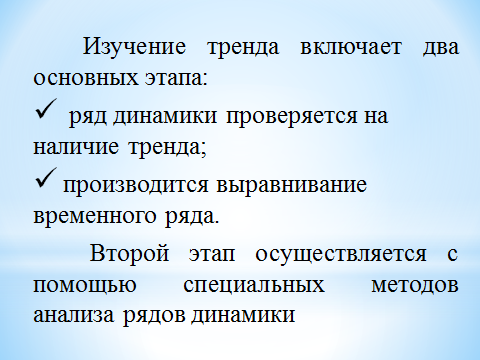 Приложение 3Сезонные колебанияСлайд 1							   Слайд 2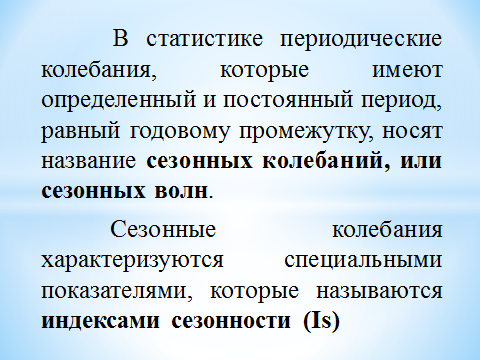 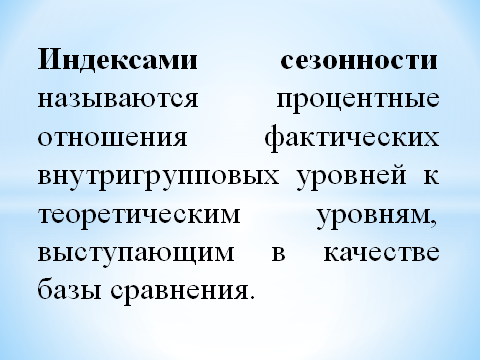 Слайд 3							   Слайд 4   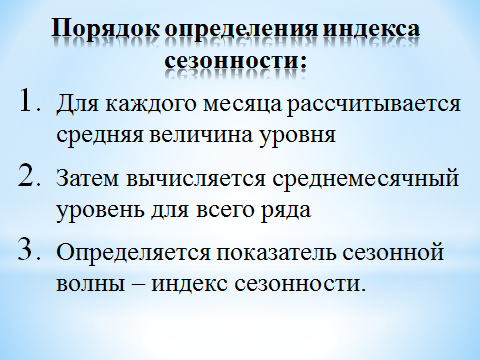 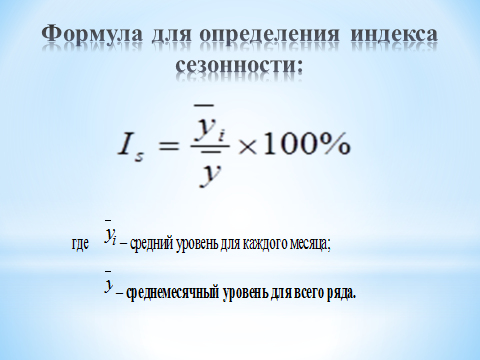 Слайд 5							   Слайд 6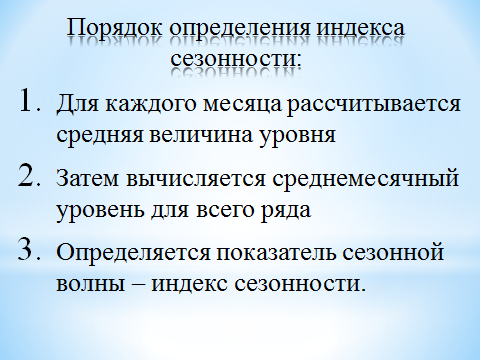 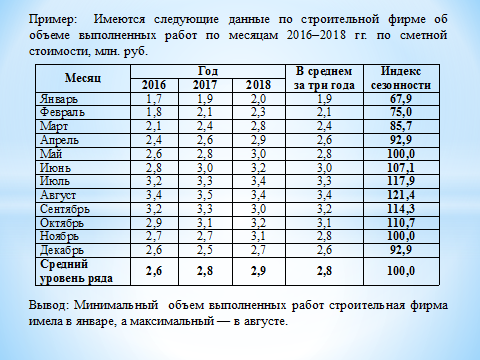 Продолжение приложения 3Слайд 7							Слайд 8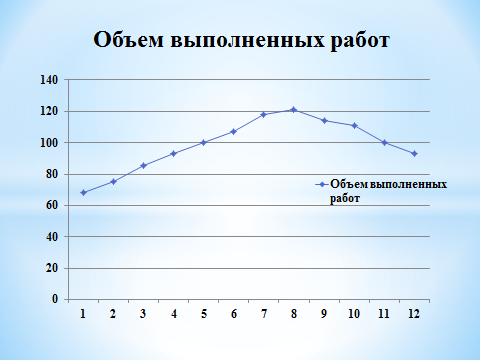 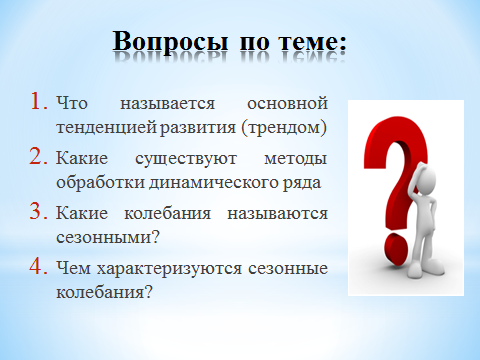 Презентация студентки группы Пд-11 Андреевой СофьиТема: «Методы анализа основной тенденции (тренда) в рядах динамики»Слайд 1							Слайд 2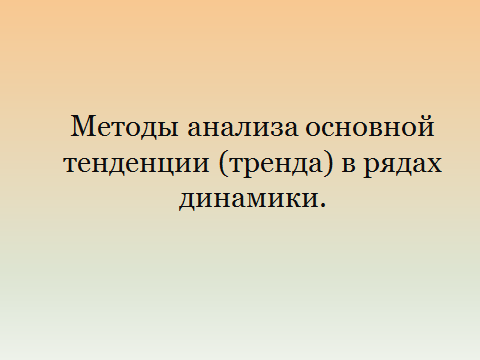 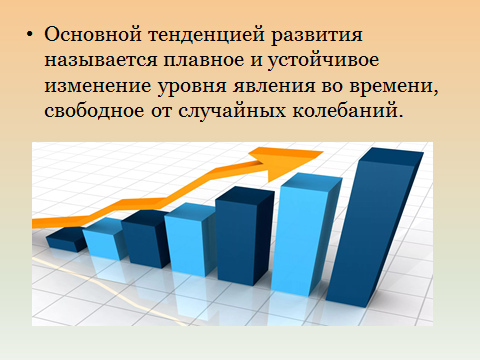 Слайд 3							Слайд 4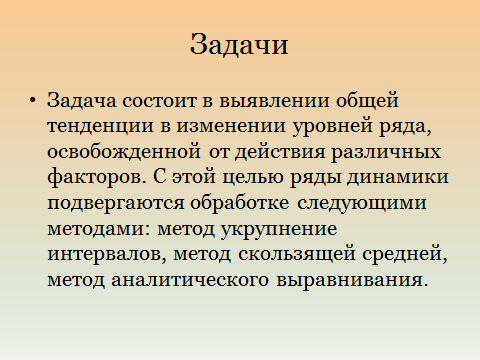 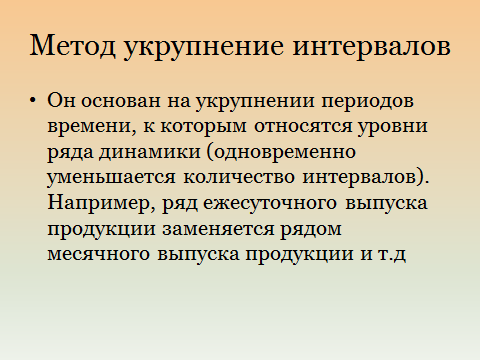 Слайд 5							Слайд 6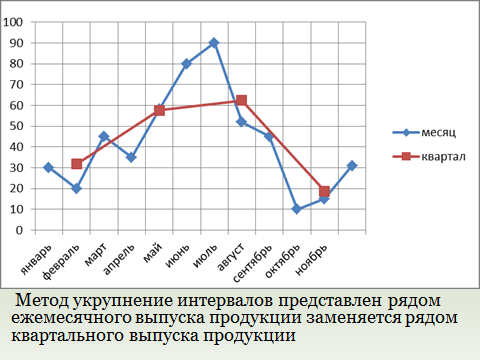 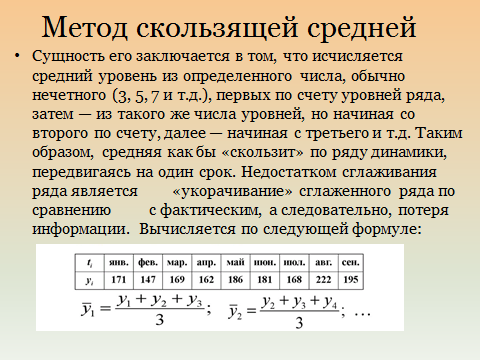 Слайд 7							Слайд 8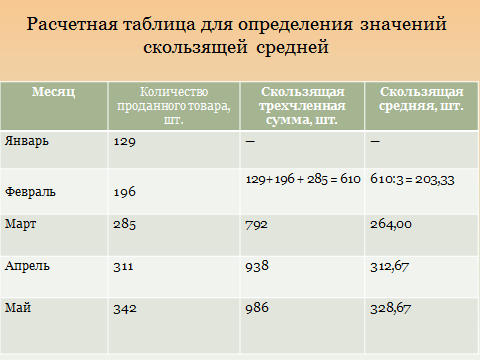 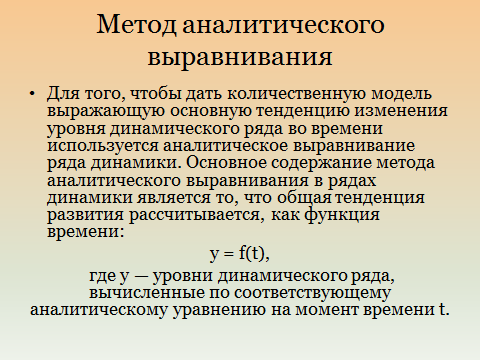 Слайд 9							Слайд 10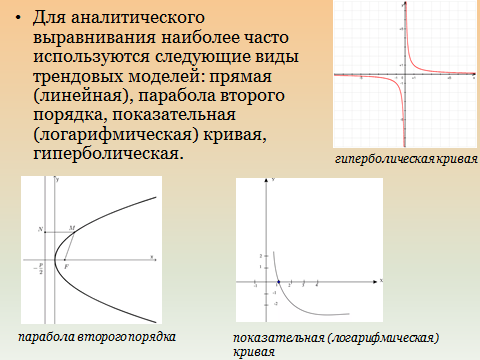 ГруппаГруппаДата проведенияДата проведенияВремя проведенияВремя проведенияМесто проведенияМесто проведенияПреподавательПреподавательРАССМОТРЕНОУТВЕРЖДАЮ:Наименование учебной дисциплины, МДК, УП, ППСТАТИСТИКАГруппаПд-21ПреподавательИсаева Оксана ГеоргиевнаДата проведения учебного занятия12.11.2019Тема учебного занятияМетоды анализа основной тенденции (тренда) в рядах динамики. Сезонные колебанияТип учебного занятияКомбинированный урокЦель учебного занятияПроверка раннее изученного и ознакомление  с новым материалом.Задачи учебного занятияобучающиеЗадачи учебного занятияпроверка и контроль знаний по теме: «Виды и методы анализа рядов динамики»формирование знаний знания о понятии основной тенденции развития (тренда), сезонных колебаний, индекса сезонности; познакомить с различными методами обработки рядов динамики, алгоритмом определения индекса сезонностиЗадачи учебного занятияразвивающиеЗадачи учебного занятияформирование умений  воспринимать и осмысливать знания в готовом виде, выделять главное, вести конспект;развитие умение выносить аргументированные суждения по теме урока на основе анализа ситуации;развитие навыков быстрого нахождения правильного решения (ответа)Задачи учебного занятиявоспитательныеЗадачи учебного занятиявоспитание культуры мышления; формирование навыков бережного отношения к оборудованию, рациональному использованию рабочего времени;воспитание трудолюбия, самостоятельности в выборе способов решения задач.Образовательные результаты учебного занятияМетапредметные результаты освоения / Общие компетенцииОбразовательные результаты учебного занятияОК 2 Организовывать свою деятельность, выбирать типовые методы и способы решения профессиональных задачОК 3 Принимать решения в стандартных и нестандартных ситуациях и нести за них ответственностьОК 4 Владеть информационной культурой, анализировать и оценивать информацию с использованием информационно-коммуникационных технологий ОК 5 Осуществлять поиск и использование информации, необходимой для эффективного выполнения профессиональных задач, профессионального и личностного развития.ОК 6 Работать в коллективе и команде, эффективно общаться с коллегами, руководством, потребителямиОбразовательные результаты учебного занятияПредметные результаты освоения  / Профессиональные компетенцииОбразовательные результаты учебного занятияОбразовательные результаты учебного занятияОцениваемые образовательные результатыИспользуемые педагогические технологии- электронное обучение, - дистанционные образовательные технологииВид используемых на занятии средств ИКТ (электронный учебник, обучающие программы, тестирующие программы, электронные презентации, ресурсы сети Интернет)Электронные презентации Образовательные ресурсы Интернет адреса сайтовwww.gks.ru  (Сервер Госкомстата России)https://voprstat.elpub.ru/jour («Вопросы статистики» Российский рецензируемый научно-информационный журнал)http://uchet.rsue.ru/  (Научно-практический журнал «Учет и статистика»)http://www.stat.hse.ru (Статистический портал Высшей школы экономики)http://statistiks.ru/ (Сайт «Статистика» - Лекции, учебники, лабораторные работы и др.)Перечень используемых наглядных пособий, технических средств, методических указаний, дидактических материалов:Перечень используемых наглядных пособий, технических средств, методических указаний, дидактических материалов:1. Дидактический, раздаточный материалКарточки с заданиями по пройденному ранее материалу2. Наглядные пособияВоронин В.Ф., Жильцова Ю.В., Эриашвили Н.Д. Статистика. – М.:Издательство  «Юнити-Дана», 2016. – 535 с.3. Технические средстваЭлектронные презентации «Понятие основной тенденцией развития (тренда)», «Методы анализа основной тенденции (тренда) в рядах динамики», «Сезонные колебания»Перечень литературы1.	Годин, А. М. Статистика: учебник / А. М. Годин. – Москва: Дашков и К°, 2016. – 451 с.2.	 Елисеева, И. И. Статистика: [углубленный курс]: учебник для бакалавров / И. И. Елисеева и др.]. – Москва: Юрайт: ИД Юрайт, 2016. – 565 с.3.	Зинченко, А. П. Статистика: учебник / А. П. Зинченко. – Москва: КолосС, 2016. – 566 с4.	Ниворожкина, Л. И. Статистика: учебник для бакалавров: учебник /. – Москва: Дашков и Кº: Наука–Спектр, 2015. – 415 с.5.	Статистика: учебно–практическое пособие / [М. Г. Назаров и др.]. – Москва: КноРус, 2018. – 479 с.№ п/пНаименование этапа занятия, вида деятельностиПланируемое времяОрганизационный момент3мин.Проверка домашнего задания20мин.Изложение нового материала50мин.Закрепление материала5мин.Рефлексия5мин.Домашнее задание2мин.Поведение итогов занятия5мин. ОпределениеХарактеристика1. Уровнями рядаА.каждый уровень ряда сравнивают с каким то одним, выбранным в качестве основы для сравнения2. Абсолютный приростБ.показывает на сколько процентов сравниваемый уровень больше или меньше уровня, принятого за базу сравнения3. Темп приростаВ.статистические показатели, которые характеризуют изучаемый объект на определенный момент или за указанный период времени4. Базисный способ расчетаГ.разность между двумя уровнями ряда динамики, он показывает, на сколько данный уровень отличается от уровня, взятого в качестве базы для сравнения.ГодыОбъем производства, млн.руб.201612201710201811Определение Характеристика1. Цепной способА.ряд числовых значений признака, представленных в хронологической последовательности и отражающий меру развития явления и процесса, за определённый период времени или на отдельные даты.2. Моментный ряд Б.показатель, служащий для характеристики интенсивности, т.е. относительного изменения уровня ряда за какой либо период3. Динамический рядВ.сравнения каждого следующего уровня с предыдущим4. Коэффициент ростаГ.ряд, у которого его уровни характеризуют состояние объекта на какой-то определенный момент времени (дату, час, и т.п.)ГодыОбъем производства, млн.руб.2016122017102018111В2Г3Б4А1В2Г3А4Б